P5S/R Newsletter- Term 1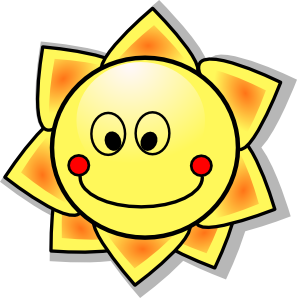 